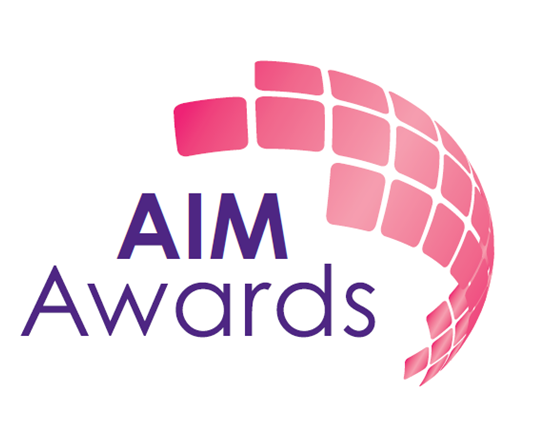 AIM Awards Skills for Employment and Further Learning Qualification Suite: Level 1 BudgetingAssessment Resource PackAbout this Unit
This unit will help you understand how to budget. You will learn about personal and non-personal budgets, and how a personal budget can change over time.Using this assessment packAs you work through this pack you will consider your own budgeting skills.  The tasks will support your learning and so it is expected that you will complete all of them and have them marked.  The completed, marked exercises are the assessments on which your achievement of the AIM Awards L1 Budgeting is based. Tracking your evidenceDuring your course your tutor/assessor will ask you to carry out work either in the classroom, or in your own time, which you’ll keep as evidence of your learning. The work you produce (evidence) will be assessed by your tutor/assessor to make sure you’ve covered everything in sufficient detail.  Your evidence could be made up of a combination of:•	written work or class notes•	products or samples of practical work•	case studies•	learning logs•	video or audio recordings•	other appropriate formats suggested by your tutor/assessorWhen all of your evidence is gathered together in a file or folder, this becomes your portfolio.Your centre and assessor may have systems that they use to plan and monitor your assessment. These may be computer-based (e.g. using ‘e-portfolio’ software) or paper-based (using forms or checklists). These systems are designed to show how each piece of evidence meets which learning outcomes and assessment criteria. Reasonable adjustments can be made; for example, if you have writing difficulties, your responses can be captured orally and evidenced by audio recording. You will be working to achieve the following learning outcomes:Record of Learner AchievementLevel 1 BudgetingLearning Outcome 11.2 Examples: at least 3 essential and at least 3 non-essential purchases must be identified.Final Tutor Feedback (Strengths and Areas for Improvement):Learner Submission DisclaimerI declare that this is an original piece of work and that all of the work is my own unless referenced.Assessor Disclaimer I confirm that this learner’s work fully meets all the assessment criteria listed above at the correct level and that any specified evidence requirements have been addressed.ExpectationsComplete this section before you start the course.One expectation you have of the course: …………………………………………………………………………………………………………………………………………………….…………………………………………………………………………………………………………………………………………………….…………………………………………………………………………………………………………………………………………………….One thing you would like to get out of the course: …………………………………………………………………………………………………………………………………………………….………………………………………………………..………………………………………………………………………………………….…………………………………………………………………………………………………………………………………………………….Please keep hold of this sheet. It can be useful to look at it later and see how it compares with how you found the course at the end.ReviewComplete this at the end of the course.One thing you have learned from the course:…………………………………………………………………………………………………………………………………………………….………………………………………………………..………………………………………………………………………………………….…………………………………………………………………………………………………………………………………………………….One thing you can take with you for the future:…………………………………………………………………………………………………………………………………………………….………………………………………………………..………………………………………………………………………………………….…………………………………………………………………………………………………………………………………………………….Level 1 BudgetingLO1 Know about the difference between essential spending and non-essential spending1.1 Identify the difference between essential and non-essential spending What is the difference between essential spending and non-essential spending?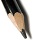 Give examples of essential and non-essential purchasesGive three examples of essential spending: Give three examples of non-essential spending:1.3 Compare how much they spend on essential versus non-essential itemsComplete the table below with how much you usually spend on three essential items and three non-essential items:1.4 Give examples on how to reduce how much they spend on non-essential itemsGive examples on how to reduce how much you spend on non-essential items:1.5 Identify an advantage of spending within a budget Give an advantage of spending within a budget:Outline how to prioritise spending within a budget Give three examples of how you would prioritise your money at the start of a set period of time (e.g. a week/a month/a year): LO2 Know about personal budgets2.1 Outline a personal budget for a given period of timeComplete the table below with your actual or imaginary budget over a set time period (e.g. a week/a month/a year). Work out how much you have left at the end of the period.I have £        left at the end of the period / I am £     short at the end of the period 2.2 Give an example of a possible consequence of not keeping within the personal budgetGive an example of what could happen if you don’t keep within your budget: 2.3 Give examples of how a personal budget may change over a lifetime Give two examples of how your budget may change over a lifetime:Learner Name:Learner Number:Course:Tutor:Learner Signature:Date Started:Date Completed:L1 BudgetingKnow about the difference between essential and non-essential spendingKnow about personal budgetsLearning Outcomes

The learner will:Assessment Criteria The learner can:Evidence LocationCompleted?(Learner Tick)Know about the difference between essential and non-essential spendingIdentify the difference between essential and non-essential spending6Know about the difference between essential and non-essential spendingGive examples of essential and non-essential purchases6, 7Know about the difference between essential and non-essential spendingCompare how much they spend on essential versus non-essential items 7Know about the difference between essential and non-essential spendingGive examples on how to reduce how much they spend on non-essential items8Know about the difference between essential and non-essential spendingIdentify an advantage of spending within a budget8Know about the difference between essential and non-essential spendingOutline how to prioritise spending within a budget 9Know about personal budgetsOutline a personal budget for a given period of time 10Know about personal budgetsGive an example of a possible consequence of not keeping within the personal budget 11Know about personal budgetsGive examples of how a personal budget may change over a lifetime 12AssessorLearnerDateEssential itemsCostNon-essential itemsCostExpenses (this is what you have to pay out over)Income (this is the money you have coming in)